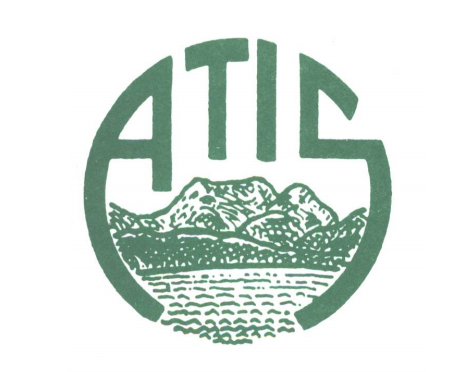 Junior Program Schedule for July 13-17, 2020This week’s schedule features many old favorites but new approaches to some of those peaks.  Our goal in designing this week’s calendar in particular was to choose trails that were either lightly trafficked or that were broad enough to make social distancing while passing other groups relatively easy.  These trips were also selected to allow for relatively easy driving access.Please note that trips this week are restricted only to participants who are 10 or older to ensure that campers will be old enough to understand and properly respect social distancing mandates.  We also reserve the right to disallow participation on any future trips for campers whose behavior suggests that they will not be able to properly follow public health guidelines.  Please note that for this week our trips will be limited to five campers.To sign up for trips for this week, please fill out this form before 12 pm (noon) on Friday, July 10.  Please fill out one form per participant (that is, if you have two children, please fill out separate forms).  We will conduct a lottery to determine who is on the trip and who is on the waitlist, and let you know of your status on the trip before 8 pm on Saturday, July 11.  If you have not registered before noon on Friday or wish to cancel from a trip, you may still call ATIS from 9-10 am or 4-5 pm on our Zoom meeting room, using this link; you may also call this link with any other questions. (You can also dial in to the Zoom meeting room by dialing 346 248 7799 and then entering the meeting room code (518 576 9157) when prompted, followed by the # key.)  Please try to call during these hours; if you must cancel from a trip or would like to sign up for a trip and cannot do so during our regular office hours, please send an email to signups2020@atistrail.org.  We will confirm your place on that trip with an email response.Along with your trip signups, please be sure to fill out a health form and a Covid-19 screening form.  We will not accept registration for trips without these forms.Driving directions are included in the calendar below.  See also this link for a Google Map containing the locations of all trailheads, or this link for an alternative set of driving directions.Please arrive at the parking area at the specified time for both drop-off and pick-up from your trip.  Please also be sure to effectively screen your child for Covid-19 symptoms each morning before driving to the trailhead, including taking their temperature.Monday, July 13Tuesday, July 14Wednesday, July 15Thursday, July 16Friday, July 17A: Giant via Mossy Cascade Trail 8:30-4:30Directions to trailhead:(From Ausable Club):  Proceed down Ausable Road to NY 73; Turn Left on NY 73 (N—toward Keene Valley) and follow for 0.4 miles; Trailhead is at dirt pullout on R, just before reaching first big bridge over Ausable River.(From Keene Valley):Follow NY 73 toward the Ausable Club (S);Trailhead is at dirt pullout on L, just after crossing big bridge over Ausable River (approx. 2 mi from Mountaineer).B: Hurricane from Crow Clearing 9:30-3Directions to trailhead:(From Ausable Club and Keene Valley): Follow NY 73 North into the town of Keene; In center of Keene, turn R on Hurricane Rd., just after Town Offices; Continue up Hurricane Rd. for 2.2 miles; Turn Left on O’Toole Rd. (dirt road), where Hurricane Rd. turns sharp right; Follow O’Toole Rd. to its end.A: Grace Peak (East Dix) 8:30-4Directions to trailhead:(From Ausable Club and Keene Valley):Follow NY 73 South toward Chapel Pond/I-87;Approx. 2.7 mi after passing Chapel Pond, cross a stone-railed bridge;Park approx. 100 yards down the road on the right, in front of a rough dirt road.B: Snow and Roostercomb 10-2:30Directions to trailhead:(From Ausable Club):Head North on NY 73 toward Keene Valley; Park in large, paved parking lot (well-marked) 200 yards before the Noonmark Diner(From Keene Valley):  Head South on NY 73 toward Ausable Club;Just outside of town (200 yards past Noonmark Diner), park in large paved lot.A: Cascade and Porter from Marcy Field 8:30–4Directions to trailhead:(From Ausable Club and Keene Valley): Follow NY 73 North toward Keene;Turn left at signs for Hiker Parking, just before reaching large, open field on left.B: Bald Peak 9:30-3:30Directions to trailhead:(From Ausable Club and Keene Valley):Head South on NY 73 toward I-87;Bear left on NY 9 (going North) at “Malfunction Junction”—the complex, intertwined junction approximately 6.5 mi from the Ausable Club; Follow NY 9 for approx. 5 mi to brown and yellow sign for Giant Mountain WildernessA: Whiteface and Esther via Marble Mt. Trail 8:30-4:30Directions to trailhead:(From Ausable Club and Keene Valley):Follow NY 73 North into village of Keene;Bear R onto NY 9N in town of Keene, heading toward Jay;Follow NY 9N into village of Upper Jay;Immediately after crossing bridge over Ausable River in Upper Jay, bear left (basically straight) onto Springfield Rd.;Follow Springfield Rd for 5.5 mi to four-way stop in Wilmington;Turn left, cross river, and continue straight at second four-way stop onto Whiteface Memorial Highway;Stay on Whiteface Memorial Highway for 3.3 mi, then turn at brown and yellow sign for “Atmospheric Sciences Research Center” (about 0.75 mi past “Santa’s Workshop”);Follow dirt road, bearing right at fork, then curving back around 180 degrees to small pull-off area on R.B: Nun-da-ga-o Ridge 9:30-3Directions to trailhead: See directions for Hurricane from Crow Clearing.A: Marcy from the Garden8-5Directions to trailhead:(From Ausable Club and Keene Valley):Follow NY 73 North into Keene Valley;Turn Left on Adirondack Street, next to the Ausable Inn;Follow Adirondack Street over a bridge (just after a massive boulder on the side of the road;Curl up and left, following the road as it turns to dirt, reaching the parking lot at its end.B: Noonmark from Round Pond 9:30-3Directions to trailhead:(From Ausable Club and Keene Valley):Head South on NY 73 past Chapel Pond;Pull out is first paved pull out on right after passing the height of land just after Chapel Pond (approx. 0.6 mi after passing Chapel Pond)